OBEC OTROČINĚVES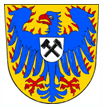 Otročiněves 34, 267 03 HudliceStanovení počtu členů zastupitelstva obce Otročiněvesna volební období 2022 – 2026Zastupitelstvo obce Otročiněves bude mít v nadcházejícím volebním období7 členů.V Otročiněvsi dne 3.5.2022Josef Šinknerstarosta obce